Komt een vrouw bij de dokter.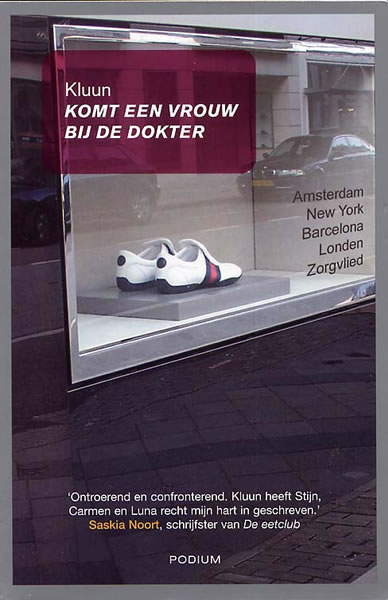 InhoudsopgaveTitel                                                                                          blz1.Schrijver                                                                                 blz1. Jaar van 1e uitgave                                                             blz1.Genre                                                                                         blz1.Onderwerp                                                                                blz1.Samenvatting                                                blz1. blz2. blz3. Hoofdpersonen                                                                       blz3.Bijpersonen                                                                           blz4.Perspectief                                                                             blz4.Tijd                                                                                          blz4.Plaatsen                                                                                 blz5.Titelverklaring                                                                    blz5.Eigen Mening                                                             blz5. blz6.De titel van het boek is Komt een vrouw bij de dokter.                                                              De schrijver is Kluun (Raymond van de Klundert.)Het jaar waarin het boek werd uitgegeven is 2003.De literaire periode is Moderne Nederlandse Literatuur.Het genre is psychologische roman, waargebeurd. ONDERWERP & SAMENVATTINGHet onderwerp is kanker, vreemdgaan, problemen, dood van een geliefde. Ik vind dit onderwerp wel interessant, omdat het een waargebeurd verhaal is.  Door dit boek ben ik niet anders gaan denken. Het is heel realistisch, ik bedoel iedereen kan kanker krijgen.Stijn & Carmen zijn een stel dat geniet van het leven. Het geld komt binnen in overvloed, ze hebben vrienden bij de vleet en hun dochtertje Luna is geliefd & gezond. Ze hebben allebei een goedlopend bedrijf en genieten van het leven in  het drukke Amsterdam. Maar er gebeurt iets dat grote  impact heeft op hun leven.  Carmen heeft een branderig gevoel in haar borst en besluit hiervoor naar het ziekenhuis te gaan. Een jaar eerder zijn ze ook al naar het ziekenhuis geweest, omdat Carmen pijn in haar borst voelde. De dokter stelde hen toen gerust met de mededeling dat er wel onrustige cellen waren, maar geen kwaadaardige. Ditmaal krijgen Stijn & Carmen echter te horen waar ze bang voor waren, Carmen heeft een gevaarlijke vorm van borstkanker en door de fout van een jaar geleden is de tumor al erg groot. Een reeks van controles, onderzoeken, chemotherapie en bestralingen breekt aan. Al voor Carmen kanker kreeg ging Stijn regelmatig vreemd. Stijn noemt zichzelf een monofoob; hij heeft een dwangmatige behoefte tot vreemdgaan. Na het nieuws dat Carmen kanker heeft slaat Stijn hierin door. Hij gaat mee naar alle doktersbezoeken, behandelingen en alle andere rotdingen die Carmen moet ondergaan, maar op de momenten dat hij niet bij Carmen is gaat hij steeds vaker vreemd. Hij zegt steeds vaker dat hij over moet werken en verzint afspraken met vrienden terwijl hij in werkelijkheid op zoek gaat naar een nieuwe scharrel. Carmen weet dat Stijn vreemdgaat.                                                                            Aan het begin van hun relatie was Carmen er namelijk achter gekomen dat Stijn was vreemd gegaan met Sharon. Ook had Stijn op hun eerste date verteld dat hij regelmatig vreemdging. Ze weet echter niet hoe erg het nu is. Het wordt carnaval. Ieder jaar met carnaval komt Stijn Roos tegen. Roos heeft alle jaren nog geweigerd zich met Stijn in te laten omdat hij getrouwd is. Stijn geeft echter niet zomaar op en stelt voor om na de carnaval eens een vriendschappelijk drankje te drinken in Amsterdam. Dit loopt ontzettend uit de hand en Stijn krijgt een affaire met Roos. Zo ver heeft hij het nog nooit laten komen, maar hij raakt verslaafd aan Roos. Zij helpt Stijn om door deze moeilijke periode heen te komen. Wanneer Stijn & Carmen samen met Luna naar Club Med gaan, vertelt Carmen dat ze weet dat Stijn vaker vreemdgaat. Ze zegt tegen Stijn dat hij goed moet nadenken over wat hij wil: wil hij scheiden of niet? Wanneer Stijn tot de conclusie komt dat hij bij Carmen wil blijven, vraagt Carmen of hij haar kan beloven niet meer vreemd te gaan in de paar jaar die ze nog te leven heeft. Stijn belooft Carmen om haar trouw te zijn, maar zijn aantrekkingskracht tot Roos is te groot. Doordat Carmen steeds zwakker wordt heeft ze ook geen zin meer in seks, waardoor Stijn nog vaker zijn toevlucht naar Roos neemt. Stijn & Roos hebben hier gesprekken over en Roos geeft Stijn het telefoonnummer van Nora, een vrouw die spirituele adviezen geeft. Stijn wil hier op dit moment nog niets van weten. Met Carmen gaat het intussen steeds slechter. Haar borst wordt geamputeerd, maar ze krijgt toch steeds meer uitzaaiingen, wordt steeds sneller moe en valt kilo´s af. Het wordt duidelijk dat de chemotherapie niet meer zal helpen en dat er alleen nog maar levensreddende middelen ingezet kunnen worden. Stijn besluit Nora te bellen en Nora vertelt dat Stijn nu de kans krijgt om Carmen alles terug te geven wat hij al die jaren van haar heeft gekregen. Vanaf dit moment ziet Stijn Roos niet meer, hoewel hij nog wel veel contact met haar heeft. Carmen gaat snel achteruit en besluit dat ze wil vaststellen onder welke voorwaarden ze euthanasie wil laten plegen. Vanaf dat moment kan Carmen zelf weer bepalen wat er met haar leven gebeurt en Stijn steunt haar door dik en dun. Carmen bloeit op in deze periode. Ze geniet van de tijd die ze nog heeft met haar vrienden en familie en doet zoveel mogelijk leuke dingen. Stijn en Carmen maken veel lol en worden opnieuw verliefd op elkaar. Intussen maakt Carmen een herinneringendoos voor Luna. Ze schrijft veel brieven voor Luna en maakt samen met Stijn en andere vrienden een video voor haar. Stijn en Carmen proberen Luna zo goed mogelijk voor te bereiden op de dood van Carmen. Stijn en Carmen regelen samen het afscheid van Carmen. Ze schrijven samen de ‘uitnodigingen’ voor de begrafenis en bepalen welke muziek er gedraaid gaat worden.                                                                                                                       Dan komt het moment waarop Carmen besluit dat het tijd is om afscheid te gaan nemen. Carmen besluit dat de euthanasie de volgende dag zal plaatsvinden. Ze wil wel al haar vrienden en familie nog zien voor haar overlijden. Stijn en Carmen praten heel open over hun relatie en over het leven van Stijn na de dood van Carmen. Carmen laat weten dat ze ontzettend veel van hem houdt, en dat ze ondanks zijn vreemdgaan geen spijt heeft dat ze met hem getrouwd is. Dan breekt het moment aan. Alleen Stijn is erbij op het moment dat Carmen het euthanasie drankje krijgt. Na 20 minuten heeft het drankje echter nog steeds zijn werk niet gedaan, waardoor de dokter besluit Carmen nog een extra spuit te geven. Binnen enkele seconden heeft deze spuit een einde gemaakt aan haar leven. 

Tot slot vraagt Stijn aan Frenk en Maud hoe zij erover denken als hij Roos uitnodigt op de begrafenis. Zij vinden dat hij dit kan doen.HOOFDPERSONENStijn is gelukkig getrouwd met Carmen. Hij is jong en een levensgenieter. Stijn noemt zichzelf een monofoob ; hij heeft een dwangmatige behoefte tot vreemdgaan. Hij is Carmen ontrouw, maar is daarnaast wel heel zorgzaam voor Carmen. Stijns vreemdgaan betekent dan ook niet dat hij niet van Carmen houdt. Hij heeft het er heel erg moeilijk mee dat Carmen kanker heeft. Hij wil Carmen steunen, maar slaat na het nieuws dat Carmen kanker heeft door in zijn monofobie. Later kan Stijn hier steeds beter mee omgaan. Zijn dochtertje Luna is zijn oogappel, hij noemt haar ook wel zijn ‘zonnetje’. Stijn heeft samen met zijn goede vriend Frenk een bedrijf, Merk In Uitvoering.Carmen is de vrouw van Stijn, ook Carmen is een levensgenieter. Ze heeft, net als Stijn een eigen bedrijf, Advertising Brokers. Als Carmen te horen krijgt dat ze borstkanker heeft, heeft ze het hier erg moeilijk mee. Carmen probeert nog zoveel mogelijk van haar laatste paar jaar te genieten. Carmen heeft er, ondanks Stijns vreemdgaan geen spijt van dat ze met Stijn getrouwd is.                                                 Carmen is Stijn ook heel erg dankbaar dat hij meegaat naar alle doktersbezoeken en behandelingen en dat hij haar verzorgt in de laatste weken. BIJPERSONENLuna is de dochter van Stijn  & Carmen. Luna komt niet zoveel voor in het boek, maar speelt wel een belangrijke rol. Stijn & Carmen proberen Luna zo goed mogelijk voor te bereidden op Carmens dood. Zo schrijft Carmen brieven voor haar & maken Stijn en hun vrienden een video voor Luna. Luna komt over als een wijs kind, omdat ze goed lijkt te snappen wat er met Carmen aan de hand is. Roos is de vrouw met wie Stijn een affaire heeft. Het is eigenlijk tegen Roos principes in om iets met Stijn te beginnen omdat hij getrouwd is, maar de aantrekkingskracht tussen hen is te groot. Roos begint verliefd te worden op Stijn en ze vindt het moeilijk als Stijn haar soms laat zitten. Maar ze vindt het wel belangrijk dat hij er voor Carmen is en leeft erg met hem mee. Frenk is de beste vriend van Stijn. Ze weten alles van elkaar. Frenk heeft stijl, hij weet precies naar welk hotel je moet gaan en loopt altijd in de beste pakken. Samen hebben ze een bedrijf, Merk In Uitvoering. In het boek heb je te maken met echte karakters, je leert Stijn & Carmen echt kennen, zeg maar. PERSPECTIEFHet boek is geschreven vanuit een ik-perspectief. Het wordt namelijk beschreven door de ogen van Stijn.TIJDHet speelt zich af in de 21e eeuw, in het hier & nu. Dat kun je merken aan de operaties en chemokuren. De tijd waarin het verhaal zich afspeelt is 3 jaar. Het verhaal is chronologisch geschreven. Soms kijkt Stijn terug naar een paar gebeurtenissen uit het verleden. Het boek heeft korte hoofdstukken en elk hoofdstuk begint met een citaat uit een lied. Het boek heeft 3 delen ; Stijn & Carmen, Stijn & Carmen en Stijn & Roos en Carmen. Het boek heeft een open einde, je weet niet hoe het verder gaat. Kluun heeft ook nog een gevolg geschreven “de weduwnaar”.PLAATSENHet verhaal speelt zich af in Amsterdam, Breda, Zorgvlied, Miami en Barcelona. Amsterdam, omdat Stijn & Carmen in Amsterdam wonen, Roos woont in Amsterdam en het ziekenhuis zit in Amsterdam.Breda, omdat Stijn daar elk jaar heen gaat met Carnaval. Zorgvlied, omdat daar Carmens begrafenis is en ze daar wordt begraven. Miami, omdat Stijn daar met zijn beste vrienden Frenk, Ramon & Hakan op vakantie gaat voor een heus “mannenweekend”.Barcelona, omdat Stijn daar samen met Carmen & Luna op vakantie gaat. Dit is ook de laatste keer dat Carmen op vakantie gaat.   TITELDe titelverklaring voor Komt een vrouw bij de dokter is heel simpel. Carmen is de vrouw die naar de dokter gaat en daar te horen krijgt dat ze borstkanker heeft. EIGEN MENINGIk vond dit een heel zielig en emotioneel boek, je leeft echt mee met Stijn & Carmen. De gebeurtenis die de meeste indruk op mij heeft gemaakt is, wanneer Stijn & Carmen aan Luna uitleggen dat Carmen ziek is en straks doodgaat en als Luna afscheidt moet nemen van Carmen, ;                                                                                    ‘‘Ik vind het wel jammer dat mama doodgaat.’
‘Ik ook, schatje,’ fluistert Carmen. ‘Ik ook.’
(…)
‘Laten we het maar doen,’ huilt Carmen.
Ze strekt haar armen uit. Ik zet Luna op de grond. Ze staat nu naast Carmens bed.
‘Ik hou van je, lieverd,’ zegt Carmen.
‘Ik hou van jou,’ zegt Luna beduusd.
En dan begint ze Carmen te kussen. Over haar hele gezicht. Overal.’Het boek is heel makkelijk om te lezen, het leest heel vlot.Ik raad andere mensen zeker aan dit boek ook te lezen, omdat het een heel erg mooi, zielig boek is. 